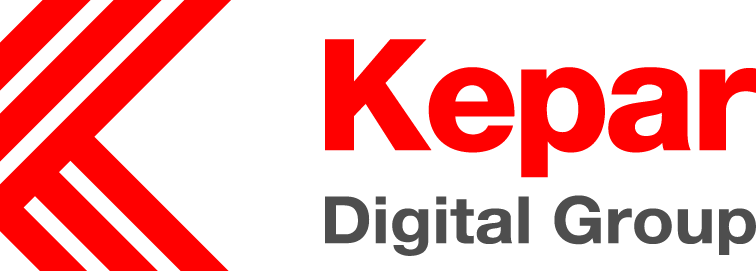 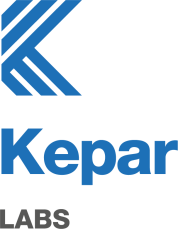 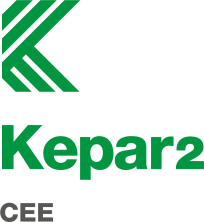 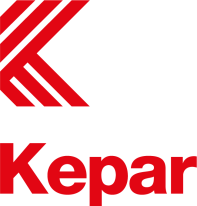 Documento VisitasLa Dirección de Kepar Group consciente que la Gestión de la Calidad, el Medio Ambiente y la Seguridad y Salud laboral es un objetivo prioritario para el desarrollo de nuestra empresa, de nuestros productos, respetando el Medio Ambiente, define e implanta la Política del Sistema de Gestión.Se establece como Política del Sistema de Gestión propiciar la Mejora Continua de la Calidad de nuestros productos, de la Satisfacción de nuestros Clientes, de nuestra Gestión Ambiental y de nuestra Gestión de la Seguridad y Salud laboral. Esta sistemática de Mejora es acorde a las Normativas ISO-9001, ISO-14001 y OHSAS-18001, y se consigue a través del Cumplimiento de los Requisitos Legales y otros de aplicación en Kepar teniendo en cuenta nuestros Aspectos Ambientales y en materia de Prevención de Riesgos laborales, y a través de la Satisfacción de las expectativas de nuestros clientes, anticipándonos a sus necesidades por medio de un Sistema de Gestión de la Calidad, el Medio Ambiente y la Seguridad y Salud laboral que asegure, mejore y optimice el Proceso productivo, siempre con un comportamiento ambiental respetuoso para prevenir la Contaminación, minimizar Impactos Ambientales y siempre teniendo en cuenta la Seguridad y Salud en el entorno laboral.Para conseguir lo anterior la propia empresa crea un entorno de trabajo que promueve la cultura de Calidad, del Medio Ambiente, de la Seguridad y Salud laboral y de la satisfacción por el trabajo bien hecho mediante la formación y la asignación de los recursos necesarios.La Dirección aprueba y respalda el contenido íntegro de esta Política, garantizando la veracidad de su parte normativa y responsabilizando al Responsable del Sistema de Gestión del buen mantenimiento y mejora del Sistema de Gestión establecido.La Dirección se compromete a que la presente Política del Sistema de Gestión sea comunicada y entendida por toda la organización. El Comité de Calidad, Medio Ambiente y Seguridad y Salud laboral de Kepar propondrá objetivos cuantitativos específicos para desplegar esta política, con el objeto de mejorar constantemente el Sistema de Gestión implantado y avanzar hacia la plena Satisfacción de nuestros Clientes, mejorando sus expectativas y registros, teniendo como meta última, la excelencia como individuos y como empresa, en todo lo que hacemos.Esta declaración sobre Política del Sistema de Gestión se encuentra disponible para todos los empleados de Kepar Group, para subcontratas y personal que trabaje para o en representación de la Organización y el público en general.En La Puebla de Alfindén (Zaragoza) a día 07 de febrero de 2019Jesús Jimenez Laguna Director GeneralEVALUACIÓN DE RIESGOS DE LAS INSTALACIONES:RIESGOS MÁS FRECUENTES:Riesgo de caída al mismo nivelRiesgo de caída a distinto nivelRiesgo por contacto eléctricoAccidentes con máquinasTrastornos músculo-esqueléticos derivados e posturas incorrectas en el tiempoQuemadurasGolpes contra objetos inmóvilesIncendiosDerramesEQUIPOS DE PROTECCIÓN INDIVIDUAL:Calzado de seguridad anti-estáticoCalzas anti-estáticas para calzado que no lo lleveBata identificativa si procede por la actividadGuantes, gafas y otros EPIs en función de la actividadMEDIDAS PREVENTIVAS A ADOPTAR:Utiliza las zonas de tránsito y almacenajeMantén libres de obstáculos las zonas de tránsitoRealiza tus actividades con el debido orden y limpieza Guarda los objetos cortantes o punzantes tan pronto como termines de utilizarlosConsulta con el personal de Kepar la utilización de instalaciones: electricidad, aire…Los equipos deberán estar provistos de todas sus protecciones y medidas de seguridadEscalerasUtilizar los pasamanosInicialmente comprueba que están en correcto estadoNo intentes alcanzar objetos alejados de la escaleraNo trabajes en los últimos peldaños ni manejes pesos elevadosNo utilices sillas, mesas o papeleras como “escaleras”Estanterías, armarios y archivadoresSi adviertes alguna anomalía, avisa a mantenimientoCierra cada cajón después de utilizarlo ElectricidadUtiliza siempre base de enchufe con toma de tierraNunca desconectes los aparatos tirando del cableNunca manipules o intentes reparar objetos o instalaciones eléctricasOtrosNo retires las protecciones ni anules los dispositivos de seguridad de las máquinasGuarda los productos químicos en recipientes claramente etiquetados; no utilices  recipientes sin identificarNunca se deben tirar a la papelera vidrios rotos o materiales cortantesPLAN DE EMERGENCIA Existen dos copias a disposición:Entrada a las instalaciones junto a mesa de recepción.Tablón de anuncios del comedor. PUNTOS DE REUNIÓN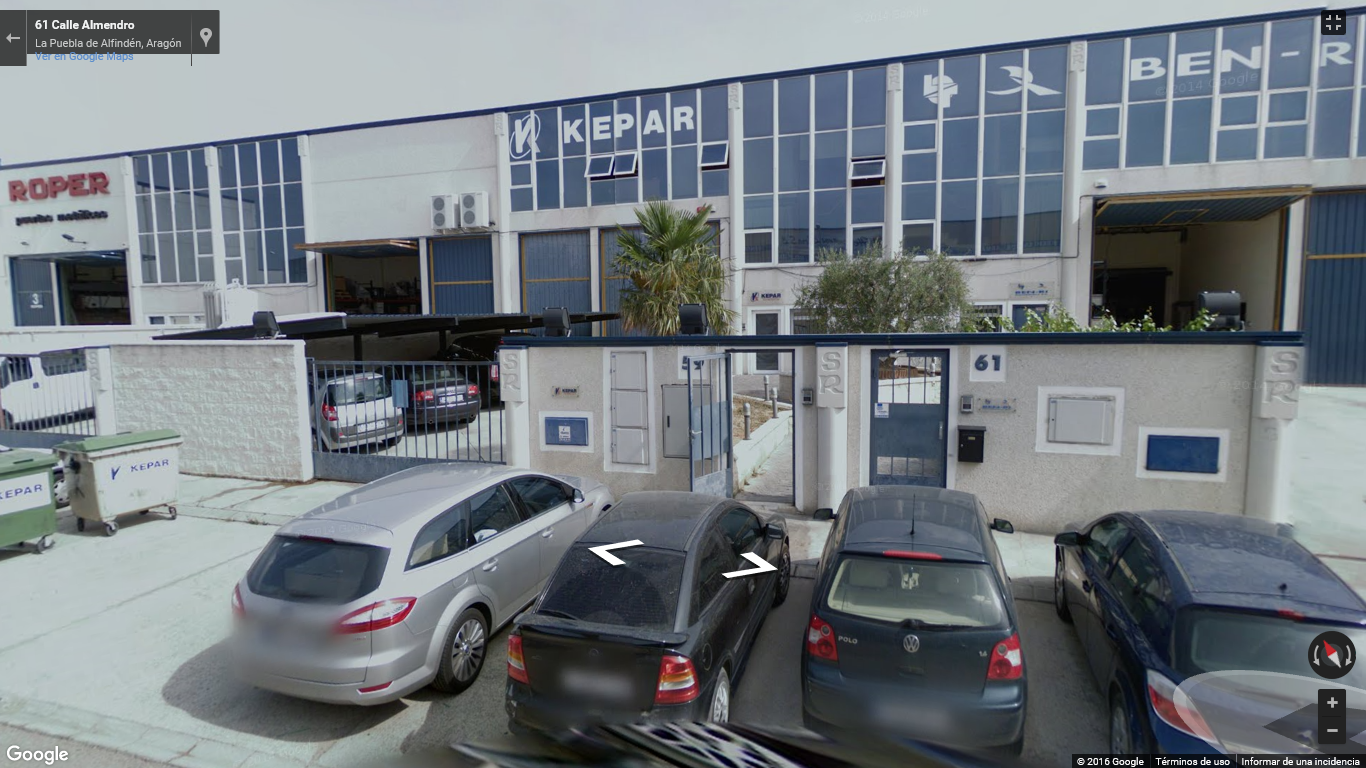 El punto de reunión se sitúa en: “Aparcamiento junto a entrada principal”.PRIMEROS AUXILIOS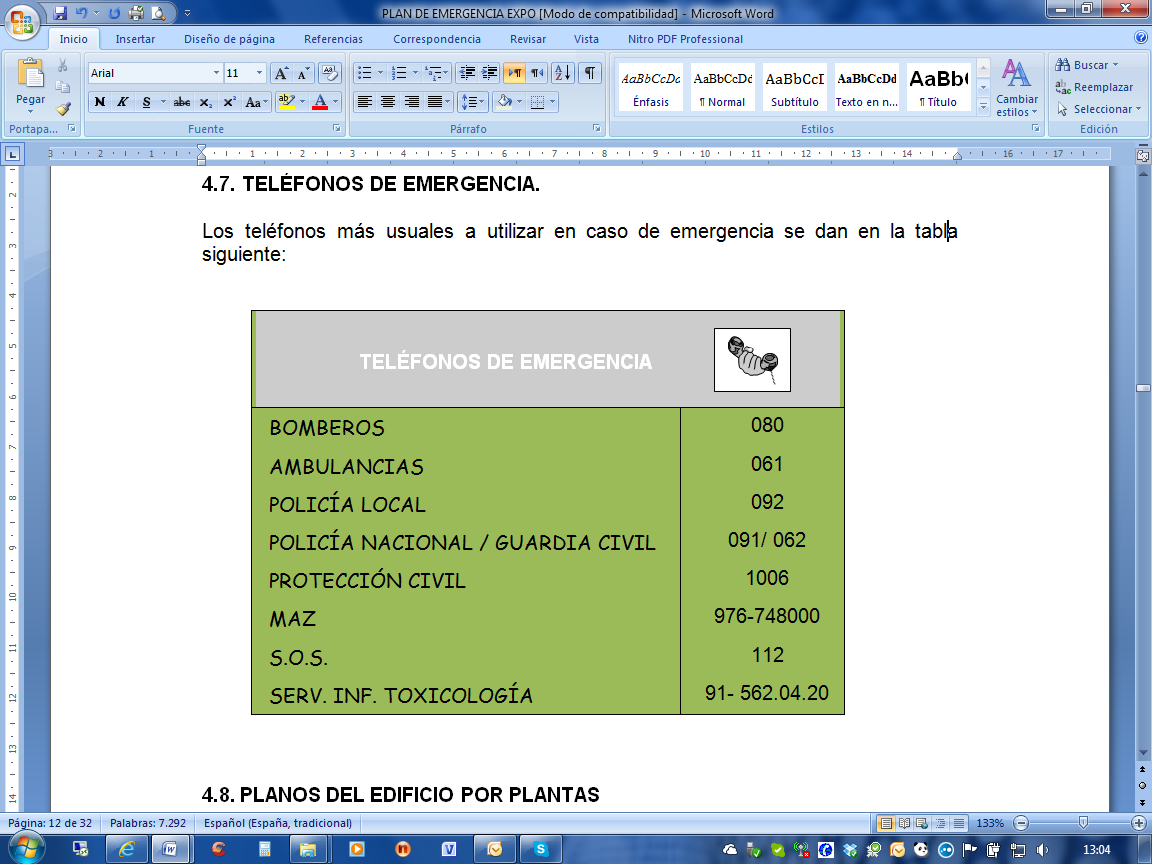 Conservar la calmaNo mover, sólo en caso de riesgo para el accidentadoExaminar al heridoTranquilizar al heridoMantener calienteAvisar al personal sanitarioTraslado adecuadoNo medicar